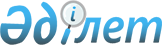 Об установлении мест для массового отдыха, туризма и спорта на водных объектах и водохозяйственных сооружениях Павлодарской областиПостановление акимата Павлодарской области от 30 апреля 2019 года № 135/2. Зарегистрировано Департаментом юстиции Павлодарской области 20 мая 2019 года № 6377.
      В соответствии с пунктом 2 статьи 94 Водного Кодекса Республики Казахстан от 9 июля 2003 года акимат Павлодарской области ПОСТАНОВЛЯЕТ:
      1. Установить места для массового отдыха, туризма и спорта на водных объектах и водохозяйственных сооружениях Павлодарской области согласно приложению к настоящему постановлению.
      2. Государственному учреждению "Управление недропользования, окружающей среды и водных ресурсов Павлодарской области" в установленном законодательством порядке обеспечить:
      государственную регистрацию настоящего постановления в территориальном органе юстиции;
      в течение десяти календарных дней со дня государственной регистрации настоящего постановления направление его копии в бумажном и электронном виде на казахском и русском языках в Республиканское государственное предприятие на праве хозяйственного ведения "Республиканский центр правовой информации" для официального опубликования и включения в Эталонный контрольный банк нормативных правовых актов Республики Казахстан;
      размещение настоящего постановления на интернет-ресурсе акимата Павлодарской области.
      3. Контроль за исполнением настоящего постановления возложить на заместителя акима области Нукенова К. Т.
      4. Настоящее постановление вводится в действие по истечении десяти календарных дней после дня его первого официального опубликования. Места для массового отдыха, туризма и спорта на водных объектах и водохозяйственных сооружениях Павлодарской области
      Сноска. Приложение - в редакции постановления акимата Павлодарской области от 14.06.2023 № 141/3 (вводится в действие по истечении десяти календарных дней после дня его первого официального опубликования).
					© 2012. РГП на ПХВ «Институт законодательства и правовой информации Республики Казахстан» Министерства юстиции Республики Казахстан
				
      Аким области

Б. Бакауов

      "СОГЛАСОВАНО"

      Руководитель Ертисской бассейновой

      инспекции по регулированию

      использования и охране водных

      ресурсов Комитета по водным ресурсам

      Министерства сельского хозяйства

      Республики Казахстан"

К. К. Баймагамбетов

      "11" апреля 2019 года

      "СОГЛАСОВАНО"

      Руководитель департамента охраны

      общественного здоровья Павлодарской области

      Комитета охраны общественного здоровья

      Министерства здравоохранения

      Республики Казахстан

И. Н. Сорокина

      "15" апреля 2019 года

      "СОГЛАСОВАНО"

      Руководитель департамента экологии

      по Павлодарской области Комитета

      экологического регулирования и контроля

      Министерства энергетики

      Республики Казахстан

Д. Б. Алиев

      "15" апреля 2019 года
Приложение
к постановлению акимата
Павлодарской области от "30"
апреля 2019 года № 135/2
№ 
Наименование водного объекта
Места массового отдыха, туризма и спорта
Сельский округ, ближайший населенный пункт, село, улица
город Павлодар
город Павлодар
город Павлодар
город Павлодар
1.
река Ертис
часть водного объекта, используемая для массового отдыха граждан (коммунальный пляж), в границах, обозначенных ограждением зоны плавания (буи, канаты)
город Павлодар
2.
река Усолка
часть водного объекта, используемая для массового отдыха граждан (коммунальный пляж), в границах, обозначенных ограждением зоны плавания (буи, канаты)
город Павлодар
3.
река Ертис
часть водного объекта, используемая для массового отдыха граждан (коммунальный пляж), в границах, обозначенных ограждением зоны плавания (буи, канаты)
город Павлодар
4.
река Ертис
пляж индивидуального предпринимателя 
Кандакова А. А., в границах, обозначенных ограждением зоны плавания (буи, канаты)
город Павлодар
5.
река Ертис
пляж индивидуального предпринимателя Ломакина Н.А., в границах, обозначенных ограждением зоны плавания (буи, канаты)
город Павлодар
6.
река Ертис
пляж индивидуального предпринимателя Насонова Н. В., в границах, обозначенных ограждением зоны плавания (буи, канаты)
город Павлодар
7.
река Усолка
часть водного объекта, используемая для массового отдыха граждан (коммунальный пляж), в границах, обозначенных ограждением зоны плавания (буи, канаты)
город Павлодар
город Экибастуз
город Экибастуз
город Экибастуз
город Экибастуз
8.
озеро Шандаксор
часть водного объекта, используемая для массового отдыха граждан (коммунальный пляж), в границах, обозначенных ограждением зоны плавания (буи, канаты)
сельская зона города Экибастуза, 
поселок Солнечный
9.
озеро Ащиколь
пляж товарищества с ограниченной ответственностью "ГИДРОПРОМ", в границах, обозначенных ограждением зоны плавания (буи, канаты)
город Экибастуз
10.
озеро Ащиколь
часть водного объекта, используемая для массового отдыха граждан (коммунальный пляж), в границах, обозначенных ограждением зоны плавания (буи, канаты)
город Экибастуз
город Аксу
город Аксу
город Аксу
город Аксу
11.
река Ертис
часть водного объекта, используемая для массового отдыха граждан (коммунальный пляж), в границах, обозначенных ограждением зоны плавания (буи, канаты)
город Аксу
12.
река Ертис
пляж индивидуального предпринимателя Ботаханова Т. Н., в границах, обозначенных ограждением зоны плавания (буи, канаты)
город Аксу
Район Аққулы
Район Аққулы
Район Аққулы
Район Аққулы
13.
река Ертис
часть водного объекта, используемая для массового отдыха граждан (коммунальный пляж), в границах, обозначенных ограждением зоны плавания (буи, канаты)
район Аққулы, сельский округ Аққулы
14.
озеро Калатуз
пляж индивидуального предпринимателя Трибус Д.В., в границах, обозначенных ограждением зоны плавания (буи, канаты)
район Аққулы, Ямышевский сельский округ
15.
озеро Калатуз
пляж индивидуального предпринимателя Чайкина А. С., в границах, обозначенных ограждением зоны плавания (буи, канаты), 
район Аққулы, Ямышевский сельский округ
16.
озеро Калатуз
пляж индивидуального предпринимателя Рахметовой А. М., в границах обозначенными ограждением зоны плавания (буи, канаты),
район Аққулы, Ямышевский сельский округ
17.
озеро Калатуз
пляж индивидуального предпринимателя Чайкина С. А., в границах обозначенными ограждением зоны плавания (буи, канаты),
район Аққулы, Ямышевский сельский округ
18.
озеро Калатуз
пляж индивидуального предпринимателя Оразалиной Г. А., в границах обозначенными ограждением зоны плавания (буи, канаты),
район Аққулы, Ямышевский сельский округ
19.
озеро Калатуз
часть водного объекта, используемая для массового отдыха граждан (коммунальный пляж), в границах обозначенными ограждением зоны плавания (буи, канаты),
район Аққулы, Ямышевский сельский округ
Актогайский район
Актогайский район
Актогайский район
Актогайский район
20.
река Ертис
часть водного объекта, используемая для массового отдыха граждан (коммунальный пляж), в границах обозначенными ограждением зоны плавания (буи, канаты),
Актогайский район, село Актогай, Актогайский сельский округ
21.
река Ертис
часть водного объекта, используемая для массового отдыха граждан (коммунальный пляж), в границах обозначенными ограждением зоны плавания (буи, канаты),
Актогайский район, Караобинский сельский округ
22.
река Ертис
часть водного объекта, используемая для массового отдыха граждан (коммунальный пляж), в границах обозначенными ограждением зоны плавания (буи, канаты),
Актогайский район, село Муткенова, Муткеновский сельский округ
Баянаульский район
Баянаульский район
Баянаульский район
Баянаульский район
23.
озеро Cабындыколь
часть водного объекта, используемая для массового отдыха граждан (коммунальный пляж), в границах обозначенными ограждением зоны плавания (буи, канаты),
Баянаульский район, село Баянаул, Баянаульский сельский округ
24.
озеро Cабындыколь
пляж коммунального государственного казенного предприятия "Областной учебно-оздоровительный центр "Жас Даурен", в границах, обозначенных ограждением зоны плавания (буи, канаты)
Баянаульский район, село Баянаул, Баянаульский сельский округ
25.
озеро Жасыбай
пляж дома отдыха "Карлыгаш", в границах, обозначенных ограждением зоны плавания (буи, канаты)
Баянаульский район
26.
озеро Жасыбай
пляж оздоровительного комплекса "Кристалл", в границах, обозначенных ограждением зоны плавания (буи, канаты)
Баянаульский район
27.
озеро Жасыбай
пляж дома отдыха "Самал", в границах, обозначенных ограждением зоны плавания (буи, канаты)
Баянаульский район
28.
озеро Жасыбай
пляж дома отдыха "Жалын", в границах, обозначенных ограждением зоны плавания (буи, канаты)
Баянаульский район
29.
озеро Жасыбай
пляж дома отдыха "Березка", в границах, обозначенных ограждением зоны плавания (буи, канаты)
Баянаульский район
30.
озеро Торайгыр
часть водного объекта, используемая для массового отдыха граждан (коммунальный пляж), в границах, обозначенных ограждением зоны плавания (буи, канаты)
Баянаульский район
Железинский район
Железинский район
Железинский район
Железинский район
31.
река Ертис
часть водного объекта, используемая для массового отдыха граждан (коммунальный пляж), в границах, обозначенных ограждением зоны плавания (буи, канаты)
Железинский район, село Железинка, Железинский сельский округ
32.
река Ертис
часть водного объекта, используемая для массового отдыха граждан (коммунальный пляж), в границах, обозначенных ограждением зоны плавания (буи, канаты)
Железинский район, село Башмачное, Башмачинский сельский округ
33.
река Ертис
часть водного объекта, используемая для массового отдыха граждан (коммунальный пляж), в границах, обозначенных ограждением зоны плавания (буи, канаты)
Железинский район, село Прииртышск, Прииртышский сельский округ
34.
река Ертис
часть водного объекта, используемая для массового отдыха граждан (коммунальный пляж), в границах, обозначенных ограждением зоны плавания (буи, канаты)
Железинский район, село Железинка, Железинский сельский округа
Иртышский район
Иртышский район
Иртышский район
Иртышский район
35.
река Ертис
часть водного объекта, используемая для массового отдыха граждан (коммунальный пляж), в границах, обозначенных ограждением зоны плавания (буи, канаты)
Иртышский район, село Иртышск, Иртышский сельский округ,
36.
озеро Уюмшил
пляж индивидуального предпринимателя Клевакин М. Н., в границах, обозначенных ограждением зоны плавания (буи, канаты)
Иртышский район, Панфиловский сельский округ
Район Тереңкөл
Район Тереңкөл
Район Тереңкөл
Район Тереңкөл
37.
река Ертис
часть водного объекта, используемая для массового отдыха граждан (коммунальный пляж) , в границах, обозначенных ограждением зоны плавания (буи, канаты)
район Тереңкөл, село Тереңкөл сельский округ Тереңкөл
Майский район
Майский район
Майский район
Майский район
38.
река Ертис
часть водного объекта, используемая для массового отдыха граждан (коммунальный пляж), в границах, обозначенных ограждением зоны плавания (буи, канаты)
Майский район, село Коктобе,
Коктобинский сельский округ
39.
река Белая
пляж летнего оздоровительного лагеря "Ак желкен" коммунального государственного казенного предприятия "Районный дом школьников", в границах, обозначенных ограждением зоны плавания (буи, канаты)
Майский район, село Коктобе, Коктобинский сельский округ
Павлодарский район
Павлодарский район
Павлодарский район
Павлодарский район
40.
река Карасинка
часть водного объекта, используемая для массового отдыха граждан (коммунальный пляж), в границах, обозначенных ограждением зоны плавания (буи, канаты)
Павлодарский район, село Новочерноярка, Черноярский сельский округ
41.
река Ертис
часть водного объекта, используемая для массового отдыха граждан (коммунальный пляж), в границах, обозначенных ограждением зоны плавания (буи, канаты)
Павлодарский район, село Новоямышево, Кенесский сельский округ
42.
река Ертис
часть водного объекта, используемая для массового отдыха граждан (коммунальный пляж), в границах, обозначенных ограждением зоны плавания (буи, канаты)
Павлодарский район, село Новочерноярка, Черноярский сельский округ
43.
река Ертис
часть водного объекта, используемая для массового отдыха граждан (коммунальный пляж), в границах, обозначенных ограждением зоны плавания (буи, канаты)
Павлодарский район, село Заря, Заринский сельский округ
44.
река Ертис
пляж "Майами" индивидуального предпринимателя Корж А. А., в границах, обозначенных ограждением зоны плавания (буи, канаты)
Павлодарский район, Заринский сельский округ
Щербактинский район
Щербактинский район
Щербактинский район
Щербактинский район
45.
искусственный водоем
часть водного объекта, используемая для массового отдыха граждан (коммунальный пляж), в границах, обозначенных ограждением зоны плавания (буи, канаты)
Щербактинский район, село Шарбакты,
Щербактинский сельский округ
46.
озеро Маралды
пляж товарищества с ограниченной ответственностью "Байжырык", в границах, обозначенных ограждением зоны плавания (буи, канаты)
Щербактинский район, Жылыбулакский сельский округ
47.
озеро Маралды
часть водного объекта, используемая для массового отдыха граждан (коммунальный пляж), в границах, обозначенных ограждением зоны плавания (буи, канаты),
Щербактинский район, Жылыбулакский сельский округ